नेपाल सरकारप्रधानमन्त्री तथा मन्त्रिपरिषद्को कार्यालय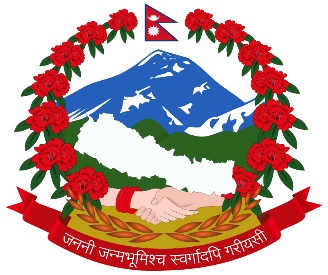 राजस्व अनुसन्धान विभागराजस्व अनुसन्धान कार्यालयईटहरी, सुनसरी लिलाम विक्रिको शीलवन्दी वोलपत्र आवह्यन सम्वन्धि ७ दिने सूचना(सूचना प्रकाशित मिति: २०७८।१०।१८ गते)यस कार्यालयबाट विभिन्न मितिमा कब्जामा लिईएका तपसिलमा उल्लेखित मालसामानहरू जे जस्तो अवस्थामा छन् सोही अवस्थामा बोलपत्रको माध्यमबाट लिलाम बिक्रि गर्नुपर्ने भएकोले नियमानुसार दर्ता भएका इच्छुक फर्म तथा कम्पनीबाट निम्न शर्तको अधिनमा रही राजस्व चुहावट (अनुसन्धान तथा नियन्त्रण) नियमावली, २०७० को नियम २६ बमोजिम सिलवन्दी लिलाम गर्न यो सूचना प्रकाशित गरिएको छ । शर्तहरु फर्म/कम्पनीहरुले दरभाउपत्र सम्वन्धी कागजातहरु खरिद गर्न रितपुर्वक निवेदन सहित नेपाल सरकारको सम्वन्धित निकायमा दर्ता भएको प्रमाणपत्र, मु.अ. कर/आयकरमा दर्ता भएको प्रमाणपत्र, आ.व. 207७/07८ को कर चुक्ता प्रमाणपत्रको छायाँप्रति सहित संलग्न गरी रु. एक लाख सम्मको लागि रु. 300।- , रु. एक लाख भन्दा माथि रु. दश लाख सम्मकोमा रु 1000।– र रु. दश लाख भन्दा माथिको रु. २०००।- पछि फिर्ता नहुने गरी नगद वुझाइ मिति २०७८।१०।२४ गते भित्र कार्यालय समयमा यस कार्यालयवाट दरभाउ पत्र खरिद गरिसक्नु पर्ने  र मिति २०७८।१०।२५ गते दिनको १२ वजे भित्र वोलपत्र दर्ता गरिसक्नु पर्नेछ । प्रत्येक मुद्दाको छुट्टछुट्टै दरभाउपत्र फारम रितपवुर्वक भरी माथि तोकिएको मिति र समय भित्र शिलवन्दी खामको वाहिर पट्टी यस कार्यालयको नाम, मुद्दा नं., बोलपत्रदाताको नाम, ठेगाना, सम्पर्क नं. समेत स्पष्ट खुलाई सहिछाप गरी लाहा छाप लगाई शिलवन्दी गरी दर्ता गराइ सक्नुपर्ने छ । दर्ता भएका बोलपत्रहरु वोलपत्र दर्ता गर्ने अन्तिम दिनको 14.00 वजेको समयमा वोलपत्रदाताका प्रतिनिधिहरुको रोहवरमा कार्यालयमा खोलिने छ । बोलपत्रदाताका प्रतिनिधिहरु उपस्थित नभए पनि बोलपत्र खोल्न वाधा हुने छैन ।वोलपत्रमा उल्लेखित कुल कवोल अङ्कको कम्तिमा 10 प्रतिशतले हुन आउने जमानत रकम कोष तथा लेखा नियन्त्रक कार्यालय सुनसरीको राष्ट्रिय वाणिज्य वैंक, इनरुवा शाखामा खोलिएको धरौटी खाता नं. 2220१0०१०२०३०००० तथा यस कार्यालयको कोड नं. 301051401 मा प्रत्येक मुद्दाका लागि छुट्टछुट्टै सक्कल वैंक भौचर बोलपत्र साथ संलग्न राखी पेश गर्नुपर्ने छ ।आफुले कबोल गरेको रकमको मुल्य (मु.अ.कर वाहेक)  अङ्क र अक्षर दुवैमा अनिवार्य रुपमा स्पष्ट उल्लेख गर्नु पर्नेछ । अङ्क र अक्षर फरक परेमा अक्षरलाई मान्यता दिइनेछ ।बोलपत्र स्वीकृत भएको सुचना पाएको मितिले 7 (सात) दिन भित्र बाँकी रकम दाखिला गरी मालसामान उठाइ लैजानु पर्ने छ । म्याद भित्र रकम जम्मा नगरेमा नियमानुसार गरिनेछ ।दरभाउपत्र सम्वन्धि कागजात खरिद गर्नेहरुले मालसामान हेर्न चाहेमा कार्यालय समयमा सम्पर्क गरी हेर्न सकिनेछ ।बोलपत्र खरिद गर्ने, दाखिला गर्ने र खोल्ने दिन सार्वजनिक विदा परेमा उक्त कार्यहरु लगत्तै कार्यालय खुलेको दिन सोही समय अनुसार हुनेछ ।यस कार्यालको नाममा धरौटी खातामा रकम जम्मा गर्ने तर दरभाउपत्रसाथ धरौटी रसिद पेश नगर्ने, दरभाउपत्र फारममा विवरण नभरी धरौटी रसिद संलग्न गरी पेश गर्ने, सुचना प्रकाशन हुनुभन्दा अघिनै धरौटी रकम दाखिला गर्ने तथा दरभाउपत्र नै पेश नगरी धरौटी रकम माग गर्न आउने व्यक्ति/फर्महरुको धरौटी रकम फिर्ता गर्न कार्यालय वाध्य हुने छैन । म्याद नाघि आएको, रीत नपुगेको र सुचनाको शर्त विपरित भएका वोलपत्र उपर कुनै कारवाही हुने छैन ।बोलपत्र स्वीकृत भएपश्चात कबोल अङ्कमा मुल्य अभिबृद्धि कर लाग्ने खालको वस्तुमा 13 प्रतिशत थप र अन्य निकायमा कर, शुल्क लाग्ने भए सो समेत वोलपत्रदाता आफैले व्यहोर्नु पर्नेछ । प्राप्त हुन आएका बोलपत्रहरु कुनै कारण जनाइ वा नजनाइ स्वीकृत गर्ने वा नगर्ने एकमुष्ट वा आंशिक स्वीकृत गर्ने वा नगर्ने सम्पुर्ण अधिकार यस कार्यालयमा सुरक्षित रहनेछ ।स्वीकृत बोलपत्रदाताले कबोल अङ्कको रकम पुरा बुझाई लिलाम सकार गरी सकेपछी मात्र अन्य दरभाउपत्रदाताहरुको धरौटी फिर्ता गरिनेछ ।यस सम्वन्धी अन्य कुराहरु प्रचलित कानुन बमोजिम हुनेछ ।  तपसिलःप्रमुख अनुसन्धान अधिकृतसि.मालवस्तुको विवरणइकाईपरिमाणकायम गरिएको प्रति इकाई मूल्यजम्मा मूल्य (मू.अ.कर वाहेक)सू.द.नं.१चिनीकि.ग्रा.४९५५७२८२१५।-६२।०७८।०७९२चिनिकि.ग्रा.२००५७११४००।-६४।०७८।०७९३चिनिकि.ग्रा.७६०५७४३३२०।-६५।०७८।०७९३पास्ताकि.ग्रा.१०१८८१८८०।-६५।०७८।०७९३पानीपुरीकि.ग्रा.९६३००२८८००।-६५।०७८।०७९३जम्माजम्माजम्माजम्मा७४०००६५।०७८।०७९४चिनिकि.ग्रा.३४५५७१९६६५।-६९।०७८।०७९४खुल्ला सुर्तीकि.ग्रा.८८६००५२८००।-६९।०७८।०७९४जम्माजम्माजम्माजम्मा७२४६५६९।०७८।०७९५चिनीकि.ग्रा.१५०५७८५५०।-७१।०७८।०७९६चिनीकि.ग्रा.८५०५७४८४५०।-७३।०७८।०७९७चिनीकि.ग्रा.५४००५७३०७८००।-७५।०७८।०७९८चिनीकि.ग्रा.१००५७५७००।-७९।०७८।०७९८सुर्तीकि.ग्रा.५०६००३००००।-७९।०७८।०७९८जम्माजम्माजम्माजम्मा३५७००।-७९।०७८।०७९९अमुल सेन्डो गन्जीपिस960७५७२०००।-37।078।079९अमुलको फुल गन्जीथान780७५५८५००।-37।078।079९अमुलको सेन्डो गन्जीथान2960७५२२२०००।-37।078।079९प्ले व्राण्डको पेन्टीथान480७५३६०००।-37।078।079९जम्माजम्माजम्माजम्मा३८८५००।-37।078।079१०SS Handle/rodकि.ग्रा.20३६६७३२०।-०१।०७८।०७९१०PVC Hillकि.ग्रा.20२४४४८८०।-०१।०७८।०७९१०Copper Pipeकि.ग्रा.19८०९१५३७१।-०१।०७८।०७९१०Money Jens Purseपिस182२६७४८५९४।-०१।०७८।०७९१०T-shirtपिस426१७८७५८२८।-०१।०७८।०७९१०जम्माजम्माजम्माजम्मा१५१९९३।-०१।०७८।०७९११YOG Pro protin power-200gmपिस250५११२७५०।-१४१।०७७।०७८११Karotene Plus Protein Powder-200 gmपिस109५१५५५९।-१४१।०७७।०७८११KBQ 10 Tablets food suppliementवट्टा444७१४३१७०१६।-१४१।०७७।०७८११kadibon Tablet Food suppliementकि.ग्रा.72१५८६११४१९२।-१४१।०७७।०७८११जम्माजम्माजम्माजम्मा४४९५१७।-१४१।०७७।०७८१२लेगिजपिस5586१७७९८८७२२।-146।०७७।०७८१२लेडिज क्वाटर लेगिज (क्रापी)पिस893१७७१५८०६१।-146।०७७।०७८१२लेडिज भेस्टपिस375१७७६६३७५।-146।०७७।०७८१२जम्माजम्माजम्माजम्मा१२१३१५८।-146।०७७।०७८१३एयर पाइप(प्लास्टिक)कि.ग्रा.18२७३४९१४।-४५।०७८।०७९१३सुलेसनकि.ग्रा.6३५५२१३०।-४५।०७८।०७९१३स्टकिर प्याचकि.ग्रा.17३५५६०३५।-४५।०७८।०७९१३नेलकटरदर्जन84१९५१६३८०।-४५।०७८।०७९१३काइयो ठूलोदर्जन398१०२४०५९६।-४५।०७८।०७९१३कैचीदर्जन41४९०२००९०।-४५।०७८।०७९१३लिभाइज,डिजेल जस्तो व्राण्डेड लेदर वेल्टपिस108४४४४७९५२।-४५।०७८।०७९१३सेफ राउन्ड लकरपिस30२०४६१२०।-४५।०७८।०७९१३कटिङपिस25४११०२५।-४५।०७८।०७९१३LED Aopter(MRP 49)पिस2000४०८००००।-४५।०७८।०७९१३व्रान्डेड लेदर पर्सपिस149८८८१३२३१२।-४५।०७८।०७९१३पर्फम्यूमपिस720६७४८२४०।-४५।०७८।०७९१३लिक्यूड सिन्दुरकि.ग्रा.37२२४८२८८।-४५।०७८।०७९१३वडी स्प्रेपिस72१८६१३३९२।-४५।०७८।०७९१३स्टिल ह्यान्डल,कव्जाकि.ग्रा.121३२६३९४४६।-४५।०७८।०७९१३आल्मुनियम छिस्किनी(एल्ड्रप)कि.ग्रा.37४०६१५०२२।-४५।०७८।०७९१३जम्माजम्माजम्माजम्मा४८१९४२।-४५।०७८।०७९१४चिनीकि.ग्रा.२३००५७१३११००।-८३।०७८।०७९१४हिरो साइकलथान५१८७५९३७५।-८३।०७८।०७९     जम्मा     जम्मा     जम्मा     जम्मा     जम्मा१४०४७५।-८३।०७८।०७९१५चिनिकि.ग्रा.७९२५७४५१४४।-८२।०७८।०७९१५सेतो तिलकि.ग्रा.४११५०६१५०।-८२।०७८।०७९१५३ डि पापडकि.ग्रा.५११३५६५।-८२।०७८।०७९१५सख्खरकि.ग्रा.४२६०२५२०।-८२।०७८।०७९१५अनमोल विस्कुटकार्टुन४३७५१५००।-८२।०७८।०७९    जम्मा    जम्मा    जम्मा    जम्मा    जम्मा५५८७९।-८२।०७८।०७९१६चिनिकि.ग्रा.१५०५७८५५०।-९२।०७८।०७९१६सख्खरकि.ग्रा.१६८६०१००८०।-९२।०७८।०७९  जम्मा  जम्मा  जम्मा  जम्मा  जम्मा१८६३०।-९२।०७८।०७९१७चिनिकि.ग्रा.२५०५७१४२५०।-९३।०७८।०७९१८चिनिकि.ग्रा.१६५०५७९४०५०।-९४।०७८।०७९१९चिनिकि.ग्रा.६००५७३४२००।-१३६।०७८।०७९२०अन्य रेशा कुर्था सरवालपिस१८४४५०८२,८००।-३५।०७८।०७९२१जेन्स हाफ सर्टपिस२९५७५०22१२५०।-०९।०७८।०७९